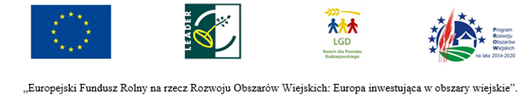 Załącznik nr 8 do Ogłoszenia naboru wniosków o powierzenie grantów LOKALNE KRYTERIA WYBORUZakres operacji – wzmocnienie kapitału społecznego, w tym przez podnoszenie wiedzy społeczności lokalnej w zakresie ochrony środowiska i zmian klimatycznych, także z wykorzystaniem rozwiązań innowacyjnych;Źródło finansowania – PROW na lata 2014 – 2020Przedsięwzięcie II.2.2. Podniesienie wiedzy w zakresie ochrony środowiska(maksymalna liczba punktów - 80 PKT minimalna liczba punktów – 40 PKT)LOKALNE KRYTERIA WYBORUZakres operacji – wzmocnienie kapitału społecznego, w tym przez podnoszenie wiedzy społeczności lokalnej w zakresie ochrony środowiska i zmian klimatycznych, także z wykorzystaniem rozwiązań innowacyjnych;Źródło finansowania – PROW na lata 2014 – 2020Przedsięwzięcie II.2.2. Podniesienie wiedzy w zakresie ochrony środowiska(maksymalna liczba punktów - 80 PKT minimalna liczba punktów – 40 PKT)LOKALNE KRYTERIA WYBORUZakres operacji – wzmocnienie kapitału społecznego, w tym przez podnoszenie wiedzy społeczności lokalnej w zakresie ochrony środowiska i zmian klimatycznych, także z wykorzystaniem rozwiązań innowacyjnych;Źródło finansowania – PROW na lata 2014 – 2020Przedsięwzięcie II.2.2. Podniesienie wiedzy w zakresie ochrony środowiska(maksymalna liczba punktów - 80 PKT minimalna liczba punktów – 40 PKT)LOKALNE KRYTERIA WYBORUZakres operacji – wzmocnienie kapitału społecznego, w tym przez podnoszenie wiedzy społeczności lokalnej w zakresie ochrony środowiska i zmian klimatycznych, także z wykorzystaniem rozwiązań innowacyjnych;Źródło finansowania – PROW na lata 2014 – 2020Przedsięwzięcie II.2.2. Podniesienie wiedzy w zakresie ochrony środowiska(maksymalna liczba punktów - 80 PKT minimalna liczba punktów – 40 PKT)LOKALNE KRYTERIA WYBORUZakres operacji – wzmocnienie kapitału społecznego, w tym przez podnoszenie wiedzy społeczności lokalnej w zakresie ochrony środowiska i zmian klimatycznych, także z wykorzystaniem rozwiązań innowacyjnych;Źródło finansowania – PROW na lata 2014 – 2020Przedsięwzięcie II.2.2. Podniesienie wiedzy w zakresie ochrony środowiska(maksymalna liczba punktów - 80 PKT minimalna liczba punktów – 40 PKT)LOKALNE KRYTERIA WYBORUZakres operacji – wzmocnienie kapitału społecznego, w tym przez podnoszenie wiedzy społeczności lokalnej w zakresie ochrony środowiska i zmian klimatycznych, także z wykorzystaniem rozwiązań innowacyjnych;Źródło finansowania – PROW na lata 2014 – 2020Przedsięwzięcie II.2.2. Podniesienie wiedzy w zakresie ochrony środowiska(maksymalna liczba punktów - 80 PKT minimalna liczba punktów – 40 PKT)LOKALNE KRYTERIA WYBORUZakres operacji – wzmocnienie kapitału społecznego, w tym przez podnoszenie wiedzy społeczności lokalnej w zakresie ochrony środowiska i zmian klimatycznych, także z wykorzystaniem rozwiązań innowacyjnych;Źródło finansowania – PROW na lata 2014 – 2020Przedsięwzięcie II.2.2. Podniesienie wiedzy w zakresie ochrony środowiska(maksymalna liczba punktów - 80 PKT minimalna liczba punktów – 40 PKT)LOKALNE KRYTERIA WYBORUZakres operacji – wzmocnienie kapitału społecznego, w tym przez podnoszenie wiedzy społeczności lokalnej w zakresie ochrony środowiska i zmian klimatycznych, także z wykorzystaniem rozwiązań innowacyjnych;Źródło finansowania – PROW na lata 2014 – 2020Przedsięwzięcie II.2.2. Podniesienie wiedzy w zakresie ochrony środowiska(maksymalna liczba punktów - 80 PKT minimalna liczba punktów – 40 PKT)LOKALNE KRYTERIA WYBORUZakres operacji – wzmocnienie kapitału społecznego, w tym przez podnoszenie wiedzy społeczności lokalnej w zakresie ochrony środowiska i zmian klimatycznych, także z wykorzystaniem rozwiązań innowacyjnych;Źródło finansowania – PROW na lata 2014 – 2020Przedsięwzięcie II.2.2. Podniesienie wiedzy w zakresie ochrony środowiska(maksymalna liczba punktów - 80 PKT minimalna liczba punktów – 40 PKT)LOKALNE KRYTERIA WYBORUZakres operacji – wzmocnienie kapitału społecznego, w tym przez podnoszenie wiedzy społeczności lokalnej w zakresie ochrony środowiska i zmian klimatycznych, także z wykorzystaniem rozwiązań innowacyjnych;Źródło finansowania – PROW na lata 2014 – 2020Przedsięwzięcie II.2.2. Podniesienie wiedzy w zakresie ochrony środowiska(maksymalna liczba punktów - 80 PKT minimalna liczba punktów – 40 PKT)LOKALNE KRYTERIA WYBORUZakres operacji – wzmocnienie kapitału społecznego, w tym przez podnoszenie wiedzy społeczności lokalnej w zakresie ochrony środowiska i zmian klimatycznych, także z wykorzystaniem rozwiązań innowacyjnych;Źródło finansowania – PROW na lata 2014 – 2020Przedsięwzięcie II.2.2. Podniesienie wiedzy w zakresie ochrony środowiska(maksymalna liczba punktów - 80 PKT minimalna liczba punktów – 40 PKT)LOKALNE KRYTERIA WYBORUZakres operacji – wzmocnienie kapitału społecznego, w tym przez podnoszenie wiedzy społeczności lokalnej w zakresie ochrony środowiska i zmian klimatycznych, także z wykorzystaniem rozwiązań innowacyjnych;Źródło finansowania – PROW na lata 2014 – 2020Przedsięwzięcie II.2.2. Podniesienie wiedzy w zakresie ochrony środowiska(maksymalna liczba punktów - 80 PKT minimalna liczba punktów – 40 PKT)KRYTERIUMKRYTERIUMDEFINICJA KRYTERIUMPRZEWIDYWANE EFEKTY REALIZOWANEJ OPERACJIWPŁYW PLANOWANEJ OPERACJI NA OSIĄGNIECIE ZAKŁADANYCH CELÓW LSRPUNKTACJA1.Operacja zakłada wykorzystanie lokalnych zasobów ludzkich, dziedzictwa kulturowego, historycznego lub przyrodniczegoOcenie podlega zakres wykorzystania potencjału i zasobów lokalnychPrzez zasoby lokalne rozumie się  wszelkiego rodzaju dobra materialne i niematerialne unikalne i charakterystyczne dla obszaru LGD.Przez zasoby przyrodnicze rozumie się m.in.: parki, ścieżki przyrodnicze, rezerwaty, pomniki przyrody, zbiorniki wodne, lasy, łąki. Przez zasoby kulturowe rozumie się m.in.: obrzędy, legendy, obiekty zabytkowe związane z lokalną kulturą.Przez zasoby historyczne rozumie się m.in.: szlaki turystyczne, obiekty i wartości związane z historią miejscowości i jej mieszkańców.Przez zasoby ludzkie  rozumie się m.in.: osoby i ich kwalifikacje, wolontariuszy, mieszkańców. LGD nie zamyka listy sposobów wykorzystania lokalnych zasobów. Zadaniem Grantobiorcy jest szczegółowo opisać, w jaki sposób zamierza wykorzystać lokalne zasoby obszaru oraz uzasadnić w jaki sposób wykorzystanie wskazanych zasobów wpłynie na realizację celów opisywanego projektuKryterium będzie weryfikowane na podstawie wniosku o powierzenie grantu.Operacje przyczynią się do realizacji kompleksowych przedsięwzięć, wykorzystujących lokalne zasoby i potencjał obszaru LGD. Operacje wykorzystujące lokalne zasoby ludzkie, kulturowe, historyczne i przyrodnicze przyczynią się do kompleksowej realizacji LSR, a tym samym lepszej realizacji  Celu szczegółowego II.2 Zwiększenie świadomości i aktywności społeczno – zawodowej 8000 mieszkańców obszaru LSR w zakresie ochrony środowiska, dziedzictwa kulturowego, przeciwdziałania wykluczeniu społecznemu i ubóstwu do 2023 rok oraz celu ogólnego II. Poprawa jakości i standardu życia mieszkańców obszaru LGD w oparciu o zasoby lokalne1.Dwóch lub więcej zasobów – 15 PKT1.Operacja zakłada wykorzystanie lokalnych zasobów ludzkich, dziedzictwa kulturowego, historycznego lub przyrodniczegoOcenie podlega zakres wykorzystania potencjału i zasobów lokalnychPrzez zasoby lokalne rozumie się  wszelkiego rodzaju dobra materialne i niematerialne unikalne i charakterystyczne dla obszaru LGD.Przez zasoby przyrodnicze rozumie się m.in.: parki, ścieżki przyrodnicze, rezerwaty, pomniki przyrody, zbiorniki wodne, lasy, łąki. Przez zasoby kulturowe rozumie się m.in.: obrzędy, legendy, obiekty zabytkowe związane z lokalną kulturą.Przez zasoby historyczne rozumie się m.in.: szlaki turystyczne, obiekty i wartości związane z historią miejscowości i jej mieszkańców.Przez zasoby ludzkie  rozumie się m.in.: osoby i ich kwalifikacje, wolontariuszy, mieszkańców. LGD nie zamyka listy sposobów wykorzystania lokalnych zasobów. Zadaniem Grantobiorcy jest szczegółowo opisać, w jaki sposób zamierza wykorzystać lokalne zasoby obszaru oraz uzasadnić w jaki sposób wykorzystanie wskazanych zasobów wpłynie na realizację celów opisywanego projektuKryterium będzie weryfikowane na podstawie wniosku o powierzenie grantu.Operacje przyczynią się do realizacji kompleksowych przedsięwzięć, wykorzystujących lokalne zasoby i potencjał obszaru LGD. Operacje wykorzystujące lokalne zasoby ludzkie, kulturowe, historyczne i przyrodnicze przyczynią się do kompleksowej realizacji LSR, a tym samym lepszej realizacji  Celu szczegółowego II.2 Zwiększenie świadomości i aktywności społeczno – zawodowej 8000 mieszkańców obszaru LSR w zakresie ochrony środowiska, dziedzictwa kulturowego, przeciwdziałania wykluczeniu społecznemu i ubóstwu do 2023 rok oraz celu ogólnego II. Poprawa jakości i standardu życia mieszkańców obszaru LGD w oparciu o zasoby lokalne2. Jednego zasobu – 10 PKT 1.Operacja zakłada wykorzystanie lokalnych zasobów ludzkich, dziedzictwa kulturowego, historycznego lub przyrodniczegoOcenie podlega zakres wykorzystania potencjału i zasobów lokalnychPrzez zasoby lokalne rozumie się  wszelkiego rodzaju dobra materialne i niematerialne unikalne i charakterystyczne dla obszaru LGD.Przez zasoby przyrodnicze rozumie się m.in.: parki, ścieżki przyrodnicze, rezerwaty, pomniki przyrody, zbiorniki wodne, lasy, łąki. Przez zasoby kulturowe rozumie się m.in.: obrzędy, legendy, obiekty zabytkowe związane z lokalną kulturą.Przez zasoby historyczne rozumie się m.in.: szlaki turystyczne, obiekty i wartości związane z historią miejscowości i jej mieszkańców.Przez zasoby ludzkie  rozumie się m.in.: osoby i ich kwalifikacje, wolontariuszy, mieszkańców. LGD nie zamyka listy sposobów wykorzystania lokalnych zasobów. Zadaniem Grantobiorcy jest szczegółowo opisać, w jaki sposób zamierza wykorzystać lokalne zasoby obszaru oraz uzasadnić w jaki sposób wykorzystanie wskazanych zasobów wpłynie na realizację celów opisywanego projektuKryterium będzie weryfikowane na podstawie wniosku o powierzenie grantu.Operacje przyczynią się do realizacji kompleksowych przedsięwzięć, wykorzystujących lokalne zasoby i potencjał obszaru LGD. Operacje wykorzystujące lokalne zasoby ludzkie, kulturowe, historyczne i przyrodnicze przyczynią się do kompleksowej realizacji LSR, a tym samym lepszej realizacji  Celu szczegółowego II.2 Zwiększenie świadomości i aktywności społeczno – zawodowej 8000 mieszkańców obszaru LSR w zakresie ochrony środowiska, dziedzictwa kulturowego, przeciwdziałania wykluczeniu społecznemu i ubóstwu do 2023 rok oraz celu ogólnego II. Poprawa jakości i standardu życia mieszkańców obszaru LGD w oparciu o zasoby lokalne3.Operacja nie zakłada wykorzystania żadnego lokalnego zasobu – 0 PKT2.Obszar oddziaływania operacjiOcenie podlega zasięg zaplanowanej operacji. Im większy zasięg oddziaływania (liczba odbiorców) zaplanowanej operacji, tym większa wiedza i świadomość lokalnej społeczności w zakresie ochrony środowiska i zmian klimatycznych. lokalnego dziedzictwa oraz zaangażowanie i wykorzystanie kapitału społecznego.Kryterium będzie weryfikowane na podstawie wniosku o powierzenie grantu.Realizacja operacji przyczyni się do szerokiego zaangażowania społeczeństwa oraz wzrostu świadomości lokalnej społeczności w zakresie ochrony środowiska i zmian klimatycznych.Projekty o szerokim zasięgu oddziaływania przyczynią się do realizacji   Celu szczegółowego II.2 Zwiększenie świadomości i aktywności społeczno – zawodowej 8000 mieszkańców obszaru LSR w zakresie ochrony środowiska, dziedzictwa kulturowego, przeciwdziałania wykluczeniu społecznemu i ubóstwu do 2023 roku oraz celu ogólnego II. Poprawa jakości i standardu życia mieszkańców obszaru LGD w oparciu o zasoby lokalneodbiorcami projektu będą mieszkańcy całego obszaru LSR – 20 PKT 2.Obszar oddziaływania operacjiOcenie podlega zasięg zaplanowanej operacji. Im większy zasięg oddziaływania (liczba odbiorców) zaplanowanej operacji, tym większa wiedza i świadomość lokalnej społeczności w zakresie ochrony środowiska i zmian klimatycznych. lokalnego dziedzictwa oraz zaangażowanie i wykorzystanie kapitału społecznego.Kryterium będzie weryfikowane na podstawie wniosku o powierzenie grantu.Realizacja operacji przyczyni się do szerokiego zaangażowania społeczeństwa oraz wzrostu świadomości lokalnej społeczności w zakresie ochrony środowiska i zmian klimatycznych.Projekty o szerokim zasięgu oddziaływania przyczynią się do realizacji   Celu szczegółowego II.2 Zwiększenie świadomości i aktywności społeczno – zawodowej 8000 mieszkańców obszaru LSR w zakresie ochrony środowiska, dziedzictwa kulturowego, przeciwdziałania wykluczeniu społecznemu i ubóstwu do 2023 roku oraz celu ogólnego II. Poprawa jakości i standardu życia mieszkańców obszaru LGD w oparciu o zasoby lokalneodbiorcami projektu będą mieszkańcy obszaru przynajmniej jednej gminy ale nie całego obszaru LSR – 15 PKT2.Obszar oddziaływania operacjiOcenie podlega zasięg zaplanowanej operacji. Im większy zasięg oddziaływania (liczba odbiorców) zaplanowanej operacji, tym większa wiedza i świadomość lokalnej społeczności w zakresie ochrony środowiska i zmian klimatycznych. lokalnego dziedzictwa oraz zaangażowanie i wykorzystanie kapitału społecznego.Kryterium będzie weryfikowane na podstawie wniosku o powierzenie grantu.Realizacja operacji przyczyni się do szerokiego zaangażowania społeczeństwa oraz wzrostu świadomości lokalnej społeczności w zakresie ochrony środowiska i zmian klimatycznych.Projekty o szerokim zasięgu oddziaływania przyczynią się do realizacji   Celu szczegółowego II.2 Zwiększenie świadomości i aktywności społeczno – zawodowej 8000 mieszkańców obszaru LSR w zakresie ochrony środowiska, dziedzictwa kulturowego, przeciwdziałania wykluczeniu społecznemu i ubóstwu do 2023 roku oraz celu ogólnego II. Poprawa jakości i standardu życia mieszkańców obszaru LGD w oparciu o zasoby lokalne3. odbiorcami projektu będą mieszkańcy co najmniej 2 miejscowości ale nie całej gminy - 10 PKT2.Obszar oddziaływania operacjiOcenie podlega zasięg zaplanowanej operacji. Im większy zasięg oddziaływania (liczba odbiorców) zaplanowanej operacji, tym większa wiedza i świadomość lokalnej społeczności w zakresie ochrony środowiska i zmian klimatycznych. lokalnego dziedzictwa oraz zaangażowanie i wykorzystanie kapitału społecznego.Kryterium będzie weryfikowane na podstawie wniosku o powierzenie grantu.Realizacja operacji przyczyni się do szerokiego zaangażowania społeczeństwa oraz wzrostu świadomości lokalnej społeczności w zakresie ochrony środowiska i zmian klimatycznych.Projekty o szerokim zasięgu oddziaływania przyczynią się do realizacji   Celu szczegółowego II.2 Zwiększenie świadomości i aktywności społeczno – zawodowej 8000 mieszkańców obszaru LSR w zakresie ochrony środowiska, dziedzictwa kulturowego, przeciwdziałania wykluczeniu społecznemu i ubóstwu do 2023 roku oraz celu ogólnego II. Poprawa jakości i standardu życia mieszkańców obszaru LGD w oparciu o zasoby lokalne4. odbiorcami projektu będą mieszkańcy 1 miejscowości - 5 PKT 3.Projekt zakłada zintegrowanie co najmniej trzech branż działalności gospodarczej: np. edukacyjną, związaną z ochroną środowiska, produkcyjną, rolniczą.Kryterium, preferuje projekty realizowane w partnerstwie z innymi podmiotami na obszarze LGD. Kryterium weryfikowane na podstawie porozumień o współpracy pomiędzy grantobiorcą a przedstawicielami różnych branż gospodarczych. w których zawarte będą informacje na czym ma polegać współpraca przyczyniająca się do integracji tych branż oraz wniosku o powierzenie grantu.Projekty prowadzone w sposób zintegrowany charakteryzują się większą atrakcyjnością oraz kompleksowym podejściem do rozwiązywania problemów lokalnej społeczności. Zakłada się preferowanie grantów zakładających integrację co najmniej trzech branż działalności gospodarczej co przyczyni się do prawidłowej realizacji   Celu szczegółowego II.2 Zwiększenie świadomości i aktywności społeczno – zawodowej 8000 mieszkańców obszaru LSR w zakresie ochrony środowiska, dziedzictwa kulturowego, przeciwdziałania wykluczeniu społecznemu i ubóstwu do 2023 roku oraz celu ogólnego II. Poprawa jakości i standardu życia mieszkańców obszaru LGD w oparciu o zasoby lokalne1.TAK – 10 PKT3.Projekt zakłada zintegrowanie co najmniej trzech branż działalności gospodarczej: np. edukacyjną, związaną z ochroną środowiska, produkcyjną, rolniczą.Kryterium, preferuje projekty realizowane w partnerstwie z innymi podmiotami na obszarze LGD. Kryterium weryfikowane na podstawie porozumień o współpracy pomiędzy grantobiorcą a przedstawicielami różnych branż gospodarczych. w których zawarte będą informacje na czym ma polegać współpraca przyczyniająca się do integracji tych branż oraz wniosku o powierzenie grantu.Projekty prowadzone w sposób zintegrowany charakteryzują się większą atrakcyjnością oraz kompleksowym podejściem do rozwiązywania problemów lokalnej społeczności. Zakłada się preferowanie grantów zakładających integrację co najmniej trzech branż działalności gospodarczej co przyczyni się do prawidłowej realizacji   Celu szczegółowego II.2 Zwiększenie świadomości i aktywności społeczno – zawodowej 8000 mieszkańców obszaru LSR w zakresie ochrony środowiska, dziedzictwa kulturowego, przeciwdziałania wykluczeniu społecznemu i ubóstwu do 2023 roku oraz celu ogólnego II. Poprawa jakości i standardu życia mieszkańców obszaru LGD w oparciu o zasoby lokalne2. NIE – 0 PKT4.Siedziba GrantobiorcyKryterium preferuje projekty realizowane przez podmioty związane z obszarem LSR. Kryterium będzie weryfikowane w oparciu o wypis z KRS/innego właściwego rejestru, zaświadczenie o zameldowaniu/zamieszkaniu wystawione nie wcześniej niż 1 miesiąc przed złożeniem wniosku o powierzenie grantu.. Dokument nie jest wymagany w przypadku JSFP z terenu LSR.Powierzenie realizacji grantów podmiotom z obszaru wdrażania LSR pozwoli zaspokoić potrzeby mieszkańców oraz wzmocnić potencjał lokalnych organizacji oraz lokalnych liderów.Zakłada się preferowanie grantów realizowanych przez podmioty z obszaru wdrażania LSR, co przyczyni się do prawidłowej realizacji   Celu szczegółowego II.2 Zwiększenie świadomości i aktywności społeczno – zawodowej 8000 mieszkańców obszaru LSR w zakresie ochrony środowiska, dziedzictwa kulturowego, przeciwdziałania wykluczeniu społecznemu i ubóstwu do 2023 roku oraz celu ogólnego II. Poprawa jakości i standardu życia mieszkańców obszaru LGD w oparciu o zasoby lokalne1. Grantobiorca ma siedzibę (koło /oddział/miejsce zamieszkania) na obszarze LSR nieprzerwanie przez okres powyżej 12 miesięcy przed dniem złożenia wniosku-  15 PKT4.Siedziba GrantobiorcyKryterium preferuje projekty realizowane przez podmioty związane z obszarem LSR. Kryterium będzie weryfikowane w oparciu o wypis z KRS/innego właściwego rejestru, zaświadczenie o zameldowaniu/zamieszkaniu wystawione nie wcześniej niż 1 miesiąc przed złożeniem wniosku o powierzenie grantu.. Dokument nie jest wymagany w przypadku JSFP z terenu LSR.Powierzenie realizacji grantów podmiotom z obszaru wdrażania LSR pozwoli zaspokoić potrzeby mieszkańców oraz wzmocnić potencjał lokalnych organizacji oraz lokalnych liderów.Zakłada się preferowanie grantów realizowanych przez podmioty z obszaru wdrażania LSR, co przyczyni się do prawidłowej realizacji   Celu szczegółowego II.2 Zwiększenie świadomości i aktywności społeczno – zawodowej 8000 mieszkańców obszaru LSR w zakresie ochrony środowiska, dziedzictwa kulturowego, przeciwdziałania wykluczeniu społecznemu i ubóstwu do 2023 roku oraz celu ogólnego II. Poprawa jakości i standardu życia mieszkańców obszaru LGD w oparciu o zasoby lokalne2.Grantobiorca ma siedzibę (koło/oddział/miejsce zamieszkania) na obszarze LSR od 6 miesięcy włącznie do  12 miesięcy włącznie przed dniem złożenia wniosku – 10 PKT4.Siedziba GrantobiorcyKryterium preferuje projekty realizowane przez podmioty związane z obszarem LSR. Kryterium będzie weryfikowane w oparciu o wypis z KRS/innego właściwego rejestru, zaświadczenie o zameldowaniu/zamieszkaniu wystawione nie wcześniej niż 1 miesiąc przed złożeniem wniosku o powierzenie grantu.. Dokument nie jest wymagany w przypadku JSFP z terenu LSR.Powierzenie realizacji grantów podmiotom z obszaru wdrażania LSR pozwoli zaspokoić potrzeby mieszkańców oraz wzmocnić potencjał lokalnych organizacji oraz lokalnych liderów.Zakłada się preferowanie grantów realizowanych przez podmioty z obszaru wdrażania LSR, co przyczyni się do prawidłowej realizacji   Celu szczegółowego II.2 Zwiększenie świadomości i aktywności społeczno – zawodowej 8000 mieszkańców obszaru LSR w zakresie ochrony środowiska, dziedzictwa kulturowego, przeciwdziałania wykluczeniu społecznemu i ubóstwu do 2023 roku oraz celu ogólnego II. Poprawa jakości i standardu życia mieszkańców obszaru LGD w oparciu o zasoby lokalneGrantobiorca ma siedzibę (koło /oddział /miejsce zamieszkania) na obszarze LSR krócej niż 6 miesięcy przed dniem złożenia wniosku  – 5 PKT5.Operacja zawiera elementy o charakterze  innowacyjnymPremiowane będą operacje zawierające elementy o charakterze innowacyjnym, polegające na wdrożeniu na obszarze LSR nowego, znacząco udoskonalonego lub wykonanego w nowatorski sposób produktu, usługi, procesu, organizacji lub nowego sposobu wykorzystania lub zmobilizowania istniejących lokalnych zasobów przyrodniczych, historycznych, kulturowych czy społecznych.Kryterium będzie weryfikowane w oparciu o wniosek o powierzenie grantu.Realizacja operacji 
z wykorzystaniem innowacyjnych rozwiązań korzystnych dla środowiska naturalnego przyczyni się do wzrostu atrakcyjności i skuteczności w rozwiązywaniu problemów na obszarze wdrażania LSR. Realizacja projektów  przyczyni się do poprawy jakości środowiska, które jest cennym bogactwem obszaru LGD.Operacje stosujące rozwiązania innowacyjne przyczynią się do osiągnięcia wszystkich celów LSR.1.TAK – 10 PKT5.Operacja zawiera elementy o charakterze  innowacyjnymPremiowane będą operacje zawierające elementy o charakterze innowacyjnym, polegające na wdrożeniu na obszarze LSR nowego, znacząco udoskonalonego lub wykonanego w nowatorski sposób produktu, usługi, procesu, organizacji lub nowego sposobu wykorzystania lub zmobilizowania istniejących lokalnych zasobów przyrodniczych, historycznych, kulturowych czy społecznych.Kryterium będzie weryfikowane w oparciu o wniosek o powierzenie grantu.Realizacja operacji 
z wykorzystaniem innowacyjnych rozwiązań korzystnych dla środowiska naturalnego przyczyni się do wzrostu atrakcyjności i skuteczności w rozwiązywaniu problemów na obszarze wdrażania LSR. Realizacja projektów  przyczyni się do poprawy jakości środowiska, które jest cennym bogactwem obszaru LGD.Operacje stosujące rozwiązania innowacyjne przyczynią się do osiągnięcia wszystkich celów LSR.2. NIE – 0 PKT6.Grantobiorca korzystał z doradztwa LGDOcenie podlega, czy Grantobiorca przed złożeniem wniosku o powierzenie grantu skorzystał z doradztwa prowadzonego przez LGDKryterium będzie weryfikowane na podstawie dokumentacji LGD (karta udzielonego doradztwa, lista obecności ze szkolenia zorganizowanego przez LGD bezpośrednio przed lub w trakcie naboru wniosków i dot. zakresu tematycznego zgodnego z zakresem naboru, rejestr wydanych zaświadczeń). Kryterium uważa się za spełnione również kiedy osoba wskazana we wniosku w pozycji – osoba do kontaktu korzystała z doradztwa LGD. Obowiązkiem Grantobiorcy jest złożenie podpisu na odpowiednim dokumencie (liście obecności podczas szkolenia i/lub na karcie doradztwa), jako dowodu na skorzystanie ze wsparcia. Kryterium zostanie uznane za spełnione również w przypadku doradztwa udzielonego wyłącznie w rozmowie telefonicznej pod warunkiem przesłania drogą elektroniczną roboczej wersji wniosku o powierzenie grantu najpóźniej 5 dni roboczych przed ostatecznym terminem składania wniosków.Wnioski przygotowane dzięki doradztwu przez LGD będą lepiej opracowane oraz w większym stopniu będą realizować założone cele LSR.  Wprowadzenie tego kryterium przyczyni się do realizacji i lepszego osiągnięcia wszystkich celów strategii1.TAK – 10 PKT6.Grantobiorca korzystał z doradztwa LGDOcenie podlega, czy Grantobiorca przed złożeniem wniosku o powierzenie grantu skorzystał z doradztwa prowadzonego przez LGDKryterium będzie weryfikowane na podstawie dokumentacji LGD (karta udzielonego doradztwa, lista obecności ze szkolenia zorganizowanego przez LGD bezpośrednio przed lub w trakcie naboru wniosków i dot. zakresu tematycznego zgodnego z zakresem naboru, rejestr wydanych zaświadczeń). Kryterium uważa się za spełnione również kiedy osoba wskazana we wniosku w pozycji – osoba do kontaktu korzystała z doradztwa LGD. Obowiązkiem Grantobiorcy jest złożenie podpisu na odpowiednim dokumencie (liście obecności podczas szkolenia i/lub na karcie doradztwa), jako dowodu na skorzystanie ze wsparcia. Kryterium zostanie uznane za spełnione również w przypadku doradztwa udzielonego wyłącznie w rozmowie telefonicznej pod warunkiem przesłania drogą elektroniczną roboczej wersji wniosku o powierzenie grantu najpóźniej 5 dni roboczych przed ostatecznym terminem składania wniosków.Wnioski przygotowane dzięki doradztwu przez LGD będą lepiej opracowane oraz w większym stopniu będą realizować założone cele LSR.  Wprowadzenie tego kryterium przyczyni się do realizacji i lepszego osiągnięcia wszystkich celów strategii2.NIE – 0 PKT